ΕΛΛΗΝΙΚΗ ΔΗΜΟΚΡΑΤΙΑ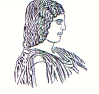 ΓΕΩΠΟΝΙΚΟ ΠΑΝΕΠΙΣΤΗΜΙΟ ΑΘΗΝΩΝΤΜΗΜΑ ΔΙΕΘΝΩΝ & ΔΗΜΟΣΙΩΝ ΣΧΕΣΕΩΝΙερά Οδός 75, 118 55, ΑθήναΠληροφορίες: Αλίκη-Φωτεινή ΚυρίτσηTηλ.: 210 5294845FAX: 210 5294820Διεύθυνση ηλεκτρονικού ταχυδρομείου: public.relations@aua.gr 				Αθήνα, 21 Ιανουαρίου 2020ΔΕΛΤΙΟ ΤΥΠΟΥΠαρουσίαση του βιβλίου «Οι μύθοι περί ασφαλών φυτοφαρμάκων» του βιοκαλλιεργητή κ. Andre LeuΤην Παρασκευή 24 Ιανουαρίου, ώρα 11.00 π.μ. θα πραγματοποιηθεί στο Συνεδριακό Αμφιθέατρο του Γεωπονικού Πανεπιστημίου Αθηνών (Ιερά οδός 75) εκδήλωση  για την παρουσίαση του βιβλίου του Αυστραλού βιοκαλλιεργητή Andre Leu με τίτλο: «Οι μύθοι περί ασφαλών φυτοφαρμάκων». Ο συγγραφέας θα μιλήσει για το περιεχόμενο του βιβλίου του, το οποίο εστιάζει στους μύθους που συντηρούν οι βιομηχανίες φυτοφαρμάκων, όπως το γεγονός ότι είναι εξονυχιστικά ελεγμένα, τα υπολείμματα τους είναι δήθεν ασφαλή σε μικρές ποσότητες, ότι διασπώνται και ελέγχονται από αξιόπιστες αρχές και πως είναι απαραίτητα για την καλλιέργεια.Η συγκεκριμένη εκδήλωση οργανώνεται από τον Σύλλογο Βιοκαλλιεργητών Αγορών Αττικής που είχε και την πρωτοβουλία της έκδοσης του εν λόγω βιβλίου. Με την παρούσα εκδήλωση ο συγγραφέας κ. Andre Leu τ. Πρόεδρος της Παγκόσμιας Ομοσπονδίας Κινημάτων Βιολογικής Γεωργίας (IFOAM), δίνει τη δυνατότητα στα μέλη της ακαδημαϊκής κοινότητας, στους παραγωγούς και τους καταναλωτές βιολογικών προϊόντων αλλά και στο ευρύτερο κοινό να ενημερωθούν για το τι πραγματικά συμβαίνει με τη χρήση φυτοφαρμάκων.